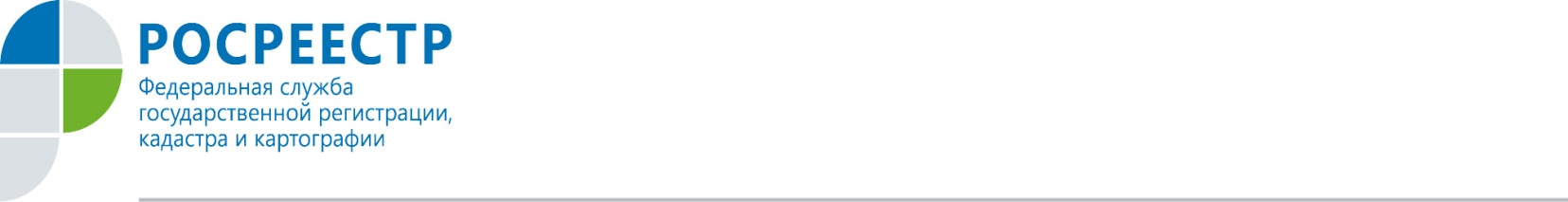 ОРЛОВЦЫ ЗА ПОЛГОДА БОЛЕЕ ДВУХСОТ РАЗ НАРУШИЛИ ЗЕМЕЛЬНОЕ ЗАКОНОДАТЕЛЬСТВО  С января по июнь текущего года госземинспекторы орловского Росреестра провели 519 проверок соблюдения земельного законодательства, по итогам которых выявлено 255 нарушений. Размер штрафных санкций в отношении 178 недобросовестных  землевладельцев превысил 560 тысяч рублей. Более 75% от общего числа выявленных нарушений – это самовольное занятие земли. Второе по частоте нарушение – использование земельных участков не по назначению, то есть фактическое использование земли не соответствует установленному по документам виду разрешенного использования.- С июля этого года пополнился перечень контрольно-надзорных мероприятий. Теперь появились такие формы контроля, как: рейдовый осмотр, инспекционный визит, выездное обследование, наблюдение за соблюдением обязательных требований. При этом два последних (выездное обследование и наблюдение) могут проводиться без взаимодействия с правообладателями, - пояснила Елена Калсынова, заместитель руководителя регионального Росреестра.  Росреестр по Орловской области напоминает орловцам, что нарушение земельного законодательства влечет административный штраф, минимальный размер которого для физических лиц составляет пять тысяч рублей, а для юридических лиц – от ста тысяч рублей.Пресс-служба УправленияРосреестра по Орловской области 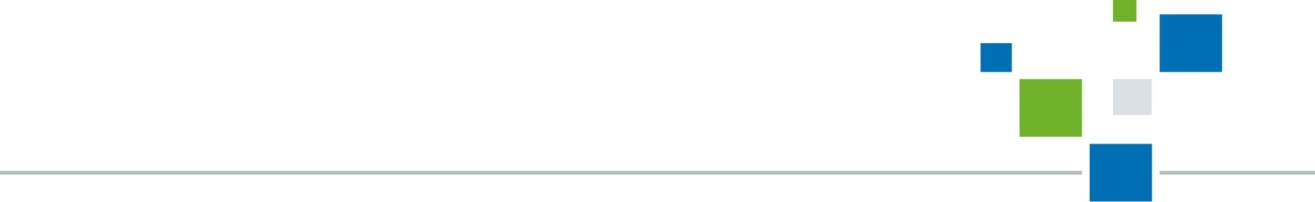 